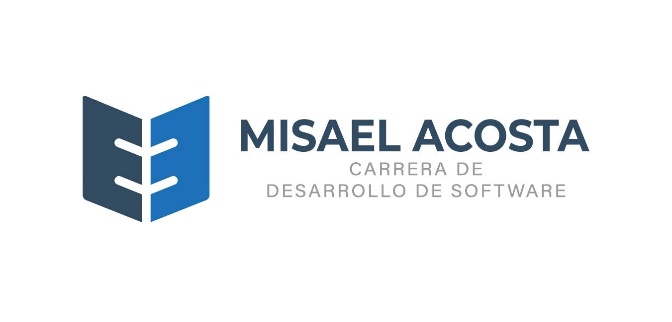 Loja 31 15 y Buenos Aires Teléfono. 2 961 680RIOBAMBA ECUADORCERTIFICADO DE PAZ Y SALVO 5to CICLO DESARROLLO DE SOFTWARENOMBRE: _______________________Especie valorada $25.oo Usd				             FORMULARIO No. SA.H- 00(Nº )DEPENDENCIAFUNCIONARIOCERTIFICACIÓNFIRMA, FECHA Y SELLOSECRETARÍATnlga. Fanny BarrigaEl estudiante_______________________No adeuda documento alguno en esta dependencia.F._____________________Riobamba, ___de ___de 2024COLECTURÍAIng. Katherin AyalaEl estudiante_______________________No adeuda documento alguno en esta dependencia.F._____________________Riobamba, ___de ___de 2024VINCULACIÓN CON LA COLECTIVIDADIng. Yadira PachoEl estudiante_______________________Ha cumplido con ___ horas de vinculaciónF._____________________Riobamba, ___de ___de 2024PRÁCTICAS PREPROFESIONALESIng. Yadira PachoEl estudiante_______________________Ha cumplido con ___ horas de prácticasF._____________________Riobamba, ___de ___de 2024COORDINACIÓN ACADÉMICAIng. Doris ChapalbayEl estudiante_______________________No adeuda documento alguno en esta dependencia.F._____________________Riobamba, ___de ___de 2024DEPARTAMENTO DE INVESTIGACIÓNBqf. Fausto ConteroEl estudiante_______________________Ha entregado el trabajo de titulación.F._____________________Riobamba, ___de ___de 2024PROCESO DE TITULACIÓNTutor_______________El estudiante______________________Ha entregado el trabajo de titulación.F._____________________Riobamba, ___de ___de 2024UNIDAD DE SERVICIOS DE BIBLIOTECA Ing. Aracely CaizaEl estudiante_______________________No adeuda documento alguno en esta dependencia.F._____________________Riobamba, ___de ___de 2024ESTE FORMULARIO DEBE SER LLENADO A MANO CON PUÑO Y LETRA DEL FUNCIONARIO QUE CERTIFICAAprobado______ Negado ______                                                                     Riobamba, ____ de ____ del 2024____________________VICERRECTOR ISTMAS